Выучите вместе с детьми: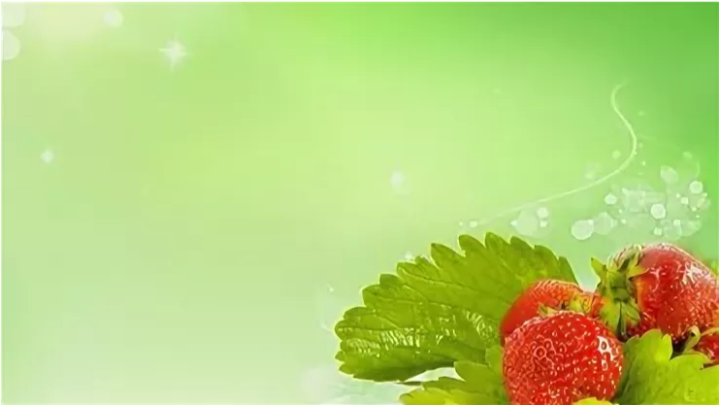 «Земляника»Земляника видно в прятки.Хочет с нами поиграть,
То бочок покажет яркий,
То запрячется опять,
Будто манит – ближе, ближе!
Наклонись, дружок, пониже!
Шарь по кустикам, рука,
Моя ягодка сладка!

Канаева О.  Работаем в соответствии с законодательством вместе:«В соответствии со статьей 63 «Семейного Кодекса Российской Федерации» статьей 44 Федерального закона «Об образовании в Российской Федерации» Родитель несет ответственность за воспитание и развитие своих детей, обязан заботиться о здоровье, физическом, психологическом, духовном и нравственном развитии своих детей».Договор «Об образовании» между МБДОУ№27 и родителями     «Родители (законные представители) несовершеннолетних обучающихся имеют преимущественное право на обучение и воспитание детей перед всеми другими лицами. Они обязаны заложить основы физического, МУНИЦИПАЛЬНОЕ БЮДЖЕТНОЕ ДОШКОЛЬНОЕ ОБРАЗОВАТЕЛЬНОЕ УЧРЕЖДЕНИЕ«Детский сад общеразвивающего вида №27»ПАМЯТКА ДЛЯ РОДИТЕЛЕЙпо образовательной теме недели«Ягодная пора»Составили:Карымова Ирина Равилевна,Мочалина Галина Павловна,воспитатели группы №12-3 годаИюль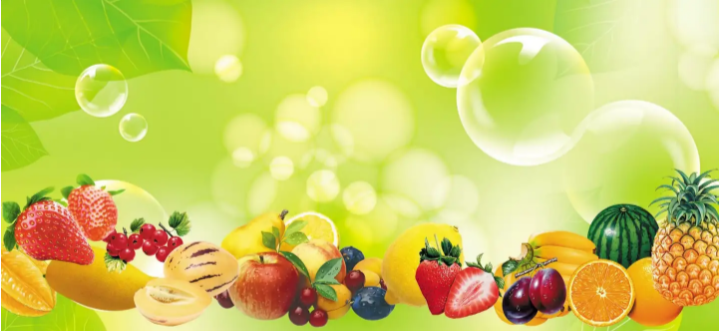 Уважаемые родители, мы предлагаем Вам  игровые заданияпо теме недели«Ягодная пора»,которые вы можете выполнить с детьми дома.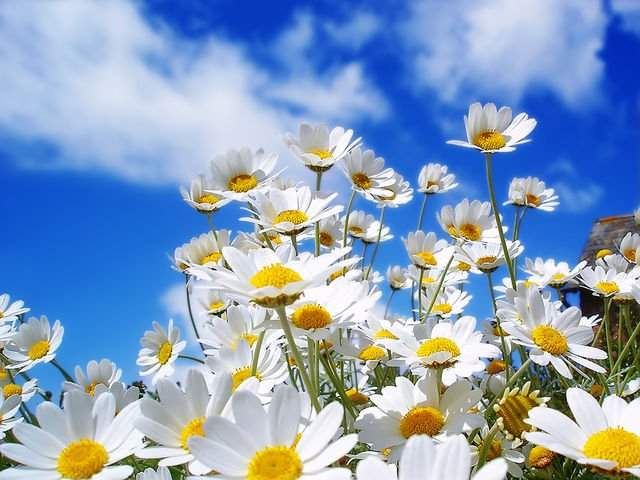 Чем можно заняться с ребенком дома:рассмотреть иллюстрации с изображением ягод;рассмотреть ягоды в саду;побеседовать с ребенком по уходу за садовыми растениями;прочитать стихи о ягодах;привлечь ребенка к уходу за садовыми ягодами (полив, сбор ягод).